 Ministério da Educação
Instituto Federal de Educação, Ciência e Tecnologia do Rio Grande do Norte 
Campus XXXXXXXX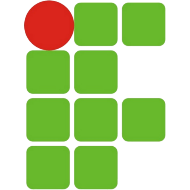 TERMO DE CONSENTIMENTO LIVRE E ESCLARECIDO – TCLEEsclarecimentos Convidamos você para participar da pesquisa “__________________________________________________” coordenada pelo(a) pesquisador ___________________________________________________ e que segue as recomendações das resoluções 466/12 e 510/16 do Conselho Nacional de Saúde e suas complementares. Sua participação é voluntária, o que significa que você poderá desistir a qualquer momento, retirando seu consentimento sem que isso lhe traga nenhum prejuízo ou penalidade.Caso decida aceitar o convite, o (a) sr. (a)  será submetido(a) ao seguinte procedimento:  _________________________________________, cuja responsabilidade de aplicação é do pesquisador_________________________________________, estudante do Curso ___________________do IFRN, Campus_______________________. As informações coletadas serão organizadas em banco de dados em programa estatístico e analisadas a partir de técnicas de estatística descritiva e inferencial. Essa pesquisa tem como objetivo geral: “_________________________________________________________________________”. E como objetivos específicos: _________________________________________________________________________________________________________________________________________________________________________________________________________________________________.O benefício desta pesquisa é a possibilidade de _________________________________. Os riscos que o participante da pesquisa estará exposto são de _______________________________________________________. Esses riscos serão minimizados mediante: garantia do anonimato/privacidade do participante na pesquisa, pois não será necessário a identificação do nome deste nem de outros dados como telefone ou e-mail pessoais; para manter o sigilo e o respeito ao participante da pesquisa, o questionário será aplicado pelo discente _______________________________________________________ e somente ele e o pesquisador responsável poderão manusear e guardar os dados; sigilo das informações por ocasião da publicação dos resultados, considerando que não serão divulgados dados que identifiquem o participante; garantia que o participante se sinta a vontade para responder aos questionários; e anuência das instituições de ensino para a realização da pesquisa.Os dados coletados serão, ao final da pesquisa, armazenados na forma digital, em pen-drive protegido com senha, e guardados por no mínimo cinco anos sob a responsabilidade do pesquisador responsável (________________________________________________), em armário fechado com chave, no Instituto Federal do Rio Grande do Norte, Campus _______________________, a fim de garantir a confidencialidade, a privacidade e a segurança das informações coletadas, e a divulgação dos resultados será feita de forma a não identificar os participantes e o responsável. Cabe ressaltar que os cuidados com a pesquisa seguem todas as orientações da Lei Geral de Proteção de Dados Pessoais (LGPD – Lei Nº 13.709/2018) .Você ficará com uma via original deste TCLE e toda a dúvida que você tiver a respeito desta pesquisa, poderá perguntar diretamente para o pesquisador ___________________________ do Instituto Federal do Rio Grande do Norte, Campus ________________________, no endereço______________________________________, pelo telefone (__) __________ e e-mail: ____________________________________.Dúvidas a respeito da ética desta pesquisa poderão ser questionadas ao Comitê de Ética em Pesquisa (CEP-IFRN) – Av. Rio Branco, 743, salas 73 e 74, Cidade Alta, Natal – RN, CEP 59025-003, fone: (84) 4005-0950/(84) 4005-0951, horário de atendimento: 8h às 12h de segunda-feira a sexta-feira.Se para o participante houver gasto de qualquer natureza, em virtude da sua participação nesse estudo, é garantido o direito a indenização (Res. 466/12 II.7) – cobertura material para reparar dano – e/ou ressarcimento (Res. 466/12 II.21) – compensação material, exclusivamente de despesas do participante e seus acompanhantes, quando necessário, tais como transporte e alimentação – sob a responsabilidade do(a) pesquisador(a) _____________________________________________.Não será efetuada nenhuma forma de gratificação por sua participação. Os dados coletados farão parte do nosso trabalho, podendo ser divulgados em eventos científicos e publicados em revistas nacionais ou internacionais. O pesquisador estará à disposição para qualquer esclarecimento durante todo o processo de desenvolvimento deste estudo. Após todas essas informações, agradeço antecipadamente sua atenção e colaboração. Consentimento LivreConcordo em participar desta pesquisa “___________________________________________________________________________” . Declarando, para os devidos fins, que fui devidamente esclarecido quanto aos objetivos da pesquisa, aos procedimentos aos quais serei submetido (a) e dos possíveis riscos que possam advir de tal participação. Foram garantidos a mim esclarecimentos que venham a solicitar durante a pesquisa e o direito de desistir da participação em qualquer momento, sem que minha desistência implique em qualquer prejuízo a minha pessoa ou a minha família. Autorizo assim, a publicação dos dados da pesquisa, a qual me garante o anonimato e o sigilo dos dados referentes à minha identificação.Cidade,     /      /    . _______________________________________________                 Assinatura do Pesquisador ___________________________________________                Assinatura do ParticipanteAluno (Aluno-pesquisador) - Aluna do Curso de xxxxxxxxxxx, da Instituto Federal de Educação, Ciência e Tecnologia do Rio Grande do Norte – IFRN, Campus xxxxxxxxxx, no endereço xxxxxxx, n. Xx , bairro, CEP– Cidade – RN. Tel.(84) xxxx-xxxx Prof __________________ (Orientador da Pesquisa – Pesquisadora Responsável) - Curso de xxxxxxxxxxx, da Instituto Federal de Educação, Ciência e Tecnologia do Rio Grande do Norte – IFRN, Campus xxxxxxxxxx, no endereço xxxxxxx, n. Xx , bairro, CEP– Cidade – RN. Tel.(84) xxxx-xxxx Comitê de Ética em Pesquisa (CEP-IFRN) - Av. Rio Branco, 743, salas 73 e 74, Cidade Alta, Natal – RN, CEP 59025-003, fone: (84) 4005-0950/(84) 4005-0951, horário de atendimento: 8h às 12h de segunda-feira a sexta-feira.